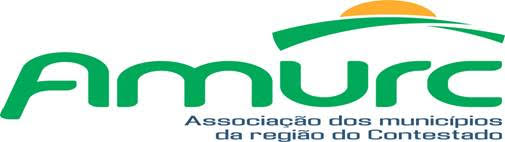 ATA N. 02/22 – ASSEMBLEIA GERAL ORDINÁRIA DA ASSOCIAÇÃO DOS MUNICÍPIOS DA REGIÃO DO CONTESTADO – AMURCAos quinze  dias do mês de fevereiro do ano de dois mil e vinte e dois às 10h:30m, na sede da AMURC, situada a Rua Cornélio de Haro Varela, 1.835, bairro Água Santa, em Curitibanos, Estado de Santa Catarina, em conformidade com o Edital de Convocação 02-2022 expedido mediante  cientificação expressa a  todos  os  prefeitos, reuniram-se em Assembleia Geral Ordinária da AMURC- Associação dos Municípios da Região do Contestado, o presidente da AMURC e prefeito municipal de Frei Rogério, Sr. Jair da Silva Ribeiro, o Prefeito de Curitibanos, Sr.  Kleberson Luciano Lima, a Prefeita Municipal de São Cristóvão do Sul, Sra. Ilse Amélia Leobet, a Prefeita de Santa Cecília, Sra. Alessandra Aparecida Garcia, assim como a representante do Prefeito de Ponte Alta do Norte, Sra. Delfa Costa, também se fizeram presentes o Secretário  Executivo da AMURC, Sr. Roberto Molin de Almeida, a Assistente Administrativa da AMURC, Sra. Luana Ferreira, a Analista Tributária da AMURC, Sra. Franciele Walinger Rocha, a Contadora da AMURC, Sra. Marlucia Bogo Surdi, o Diretor do CIGA, Sr. Gilsoni Lunardi bem como o Diretor da Br Drive, Sr. Ronaldo de Lima. Com a seguinte pauta: 1) Abertura Assembleia com presidente; 2) Apresentação do Movimento Econômico ; 3) Projeto 13 anos da AMURC - Movimento Econômico; 4) Plano de trabalho Movimento Econômico ; 5) Apresentação planejamento estratégico 2022; 6) Aprovação do planejamento estratégico; 7) Aprovação de contratação de trabalho de imagens e vídeos para turismo 8) Aprovação trabalho desenvolvimento projeto piloto rota turística pontos consolidados 9) Aprovação trabalho com produtores de uva e derivados,  através de fomento e compras governamentais; 10) Aprovação contratação temporária assessoria turismóloga; 11) Aprovação parcerias com FECAM- UDESC- SEBRAE para desenvolvimento do plano estratégico da AMURC; 12) Diretor executivo precisa do apoio dos prefeitos  para desenvolvimento do  planejamento  estratégico  e ações de desenvolvimento  econômico e turismo regional. 13) Pedido de apoio dos prefeitos na criação dos colegiados regionais de cultura e turismo. 14) Apoio dos prefeitos para a equipe da AMURC através dos secretários de administração na construção do calendário regional da AMURC. 15) Pedir aos municípios através da equipe de governo especialmente ao departamento de imprensa divulgar as ações relevantes dos municípios á AMURC para divulgação através da AMURC. 16) Demonstração financeira AMURC. 17) Aprovação reforma e pintura da AMURC.18) Assuntos Gerais. Composta a mesa dos trabalhos, havendo quórum estatutário para deliberação, o Diretor Executivo da AMURC, Sr. Roberto Molin de Almeida, saudou os presentes e iniciou a condução dos trabalhos de forma colegiada, seguindo a pauta da convocação: 1) Abertura da assembleia com presidente: O Presidente da AMURC, Sr. Jair da Silva Ribeiro, agradeceu a presença de todos e salientou a importância dos encontros para a troca de experiências entre os prefeitos da região. 2) Apresentação do Movimento Econômico: A Analista Tributária da AMURC, Sra. Franciele Wolinger, apresentou os valores de defesa e recursos do Movimento Econômico Regional, destacou também que este é um trabalho muito importante da associação pois garante o retorno dos valores para os municípios. 3) Projeto 13 anos da AMURC - Movimento Econômico: O diretor executivo da AMURC, comentou que no mês de dezembro a associação completa 13 anos, e que para comemorar esta data a AMURC tem a intenção de fazer um trabalho com contatores, fiscais e produtores que estão ligados diretamente ao movimento econômico, para que desta forma este trabalho seja cada vez mais valorizado e reconhecido. 4) Plano de trabalho Movimento Econômico: O diretor Roberto informou aos presentes as ações que serão desenvolvidas em prol do movimento econômico, sendo elas: volantes e contratação de um técnico para elaboração do laudo do ITR dos municípios da AMURC. 5) Apresentação planejamento estratégico 2022: Foi apresentado pelo diretor executivo da AMURC o planejamento estratégico para o ano de 2022 da AMURC, este plano de trabalho engloba áreas como o turismo, movimento econômico, demandas municipais, demandas regionais, políticas públicas e também marketing e publicidade, Roberto fez uma breve explanação sobre as prioridades dos eixos a serem trabalhados. 6) Aprovação do planejamento estratégico: Após apresentação do plano estratégoco, o mesmo foi aprovado por unanimidade pelos presentes. 7) Aprovação de contratação de trabalho de imagens e vídeos para turismo: Após constatar a necessidade de se fazer um trabalho com imagens e vídeos da região, foi aprovado a contratação destes serviços. 8) Aprovação trabalho desenvolvimento projeto piloto rota turística pontos consolidados: Foi deferido pelos presentes a execução do projeto piloto da rota turística de pontos consolidados. 9) Aprovação trabalho com produtores de uva e derivados, através de fomento e compras governamentais: Foi aprovado que seja elaborado o trabalho com produtores de uva e derivados através de fomento e compras governamentais. 10) Aprovação contratação temporária assessoria turismóloga: Foi de comum acordo pelos presentes a contratação temporária de uma assessoria turismóloga. 11) Aprovação parcerias com FECAM- UDESC- SEBRAE para desenvolvimento do plano estratégico da AMURC: A aprovação das parcerias com as entidades foi deferida pelos presentes. 12) Diretor executivo precisa do apoio dos prefeitos para desenvolvimento do planejamento estratégico e ações de desenvolvimento econômico e turismo regional. O diretor executivo da AMURC, Sr. Roberto Molin solicitou o apoio dos presentes para que de fato o plano estratégico seja consolidado, Roberto destacou que é fundamental que os colegiados participem das reuniões e tragam as demandas de seus municípios. 14) Apoio dos prefeitos para a equipe da AMURC através dos secretários de administração na construção do calendário regional da AMURC. O diretor solicitou que os secretários de administração de cada município fiquem responsáveis por informar a AMURC sobre as festividades, eventos e afins, para que desta forma seja elaborado o calendário regional. 15) Pedir aos municípios através da equipe de governo especialmente ao departamento de imprensa divulgar as ações relevantes dos municípios á AMURC para divulgação através da AMURC. Roberto destacou a importância da troca de informações, e solicitou que as ações dos municípios também sejam compartilhadas com a AMURC, para de que a associação consiga de forma regional divulgar as informações pertinentes. 16) Demonstração financeira AMURC. Foi apresentado também o Balanço do ano de 2021 da associação pela Contadora, Sra. Marilucia Bogo Surdi, em sua fala destacou que a AMURC tem suas contas em dia, assim como as contribuições municipais, o que é muito importante para o bom andamento da Associação. 17) Aprovação reforma e pintura da AMURC. Foi deliberado a pintura e as reformas que se fizerem necessárias no prédio da associação. 18) Assuntos Gerais: Na oportunidade o diretor do CIGA, Sr. Gilsoni Lunardi, fez  a apresentação  do portifólio de serviços prestados pelo consórcio, destacou que todos os municípios da AMURC fazem parte do CIGA e que podem utilizar as ferramentas disponíveis para facilitar a gestão, também apresentou a nova criação do CIGA, que seria o processo eletrônico que proporciona a integração das informações em um só lugar, também descarta o uso dos documentos físicos, o diretor do CIGA se colocou à disposição para mais informações e qualquer dúvidas que venham surgir. O diretor da empresa Br Drive, Sr. Ronaldo de Lima, fez uma breve apresentação do modelo de gestão de segurança e proteção de dados, visto que é um assunto muito importante e necessário, Ronaldo se colocou à disposição para demais esclarecimentos. O prefeito municipal do município de Curitibanos, Sr. Kleberson Lima, solicitou que seja feita de forma regional um projeto de castração dos cachorros, visto que é um problema regional e deve ser solucionado por todos, que se deve ser feita uma ação que envolva vereadores, prefeitos, secretaria de educação, vigilância sanitária e demais interessados, foi de comum acordo que todos os municípios irão contribuir para o desenvolvimento deste projeto. O diretor da AMURC, Sr. Roberto Molin de Almeida, falou sobre a contratação e implementação do MEG-Tr pela associação, e a realização do seminário regional do manejo animal, ficou deliberado pelos prefeitos que no segundo semestre será feita uma atualização de valores nas contribuições mensais repassadas para AMURC, afim de repor os valores gastos. Sendo o que tinha para ser discutido na assembleia o Secretário Executivo agradeceu a presença de todos e deixou a palavra livre, e como todos afirmaram estarem de acordo com as deliberações, o mesmo declarou a assembleia encerrada.                                               Jair da Silva RibeiroPresidente da AMURCCPF – 528.389.789-34 Ilse Amelia LeobetVice Presidente da AMURC                                                CPF:310.146.589-34Kleberson Luciano LimaConselho DeliberativoCPF:000.459.139-94Alessandra Aparecida GarciaConselho DeliberativoCPF:848.094.859-00 Ari Alves WolingerConselho DeliberativoCPF: 629.779.469-34